 Earth/Environmental Science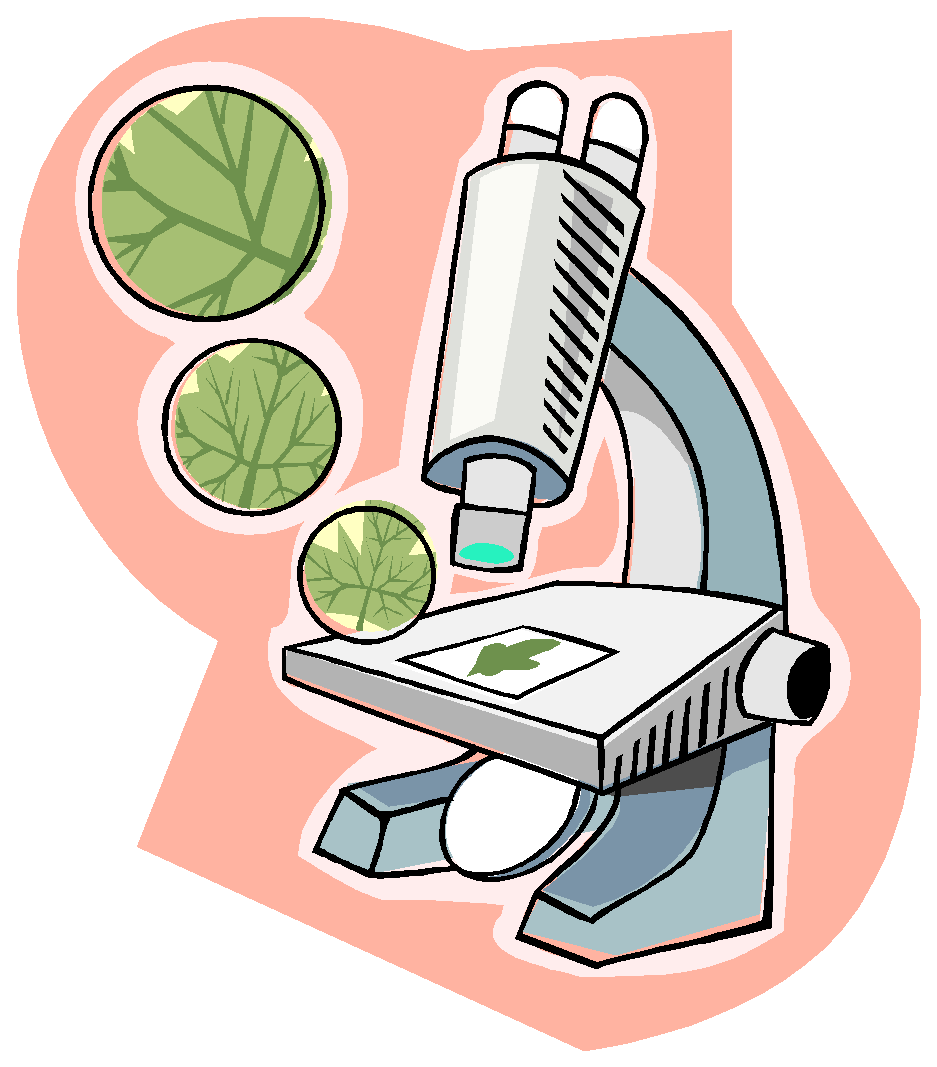 Dr. HarrisClassroom #B143kamesha1.harris@cms.k12.nc.us1-980-343-6007Our Core ValuesAll HUHS rules are enforced in the classroom. In addition, our class will operate under the following core values:RespectUrgencyLeadership Curiosity Teamwork Our Big Goal100% of students will pass the NC Final ExamOur class will have ≥85% mastery of all learning goalsClass RulesRespect each other at all timesThere is not any movement, talking, or passes when the teacher is on “Ram Rock”There is zero tolerance for any type of physical or verbal aggressionYou are tardy if you are not in your seat when the bell rings. Tardy policy will be strictly enforcedConsequencesReminderWarningConferenceContact ParentOffice ReferralClass OperationsAbsentStudents who are absent have 5 days to make-up missed work; after that, it becomes 50%. Missed handouts will be placed in the black mailbox and it is their responsibility to retrieve them and get notes from a classmate. Biology BinderEvery student will maintain a 2” binder for Biology. It will contain warm-ups, extra paper, and other handouts.Warm-UpAt the sound of the tardy bell, all students are silently working on their warm-up. When the timer goes off, the class leader will begin collecting warm-ups. Incomplete or incorrect warm-ups as well as tardy students will NOT receive a check.  Cell phones & iPodsCell phones/mp3 players are NOT to be taken out in class unless advised to do so by teacher.CheatingStudents caught cheating will receive a zero and a phone call home. Both the student who shares his work for an assignment and the person who copies it will suffer the same consequences.*I expect you to do your own work and to be sure no one can copy it.*Class materialsEach day, all students are required to have: Writing utensils (either pencil or blue/black pen)1 ½”  binderDividers – set of 3 *Students must have supplies in class by Tuesday September 2, 2014.*ContactYou may contact me by email, text or phone call. I prefer email and text Progress ReportsParents and students will receive progress reports from Dr. Harris to highlight recent student work. Entering the roomStudents will enter the room quietly and go directly to their assigned seat. Students will begin the daily warm-up posted on the board.GradingScale: A=93-100B=85-92C=77-84D=70-76F=65HomeworkThe day that homework is due, it is placed on the desk to be taken up by the teacher.  There may be days that students are required to do work at home that are essential for the next day’s lesson.Extra Credit RequirementsExtra credit assignments are determined by the teacher. Leaving class (end of the period)Students do not begin packing or stop working until Dr. Harris dismisses them. At that point, students may clean their desk area and pack up. 4th block will put chairs on tables. Leaving seatsStudents may not leave their seats without permission or instruction from the teacher to do so.Leaving the room (restroom, nurse, water, etc.)Students will be escorted when they want to leave the classroom. There will not be any passes allowed out of the classroom per school policy.Non-Class workStudents have 90 minutes in class each day. No time may be wasted by working on another class’ assignments. Non-Biology work that is out in class will be taken up and can be retrieved at the end of the school day.Late WorkLate work will be accepted within 5 days of the due date. RetestingAny student who wishes to improve his or her test score will have the opportunity to do so. Retests will be given when you schedule a time with the teacher; it is up to the student to complete the retest on his or her own time. If you choose to retest, the highest grade will be taken.Classroom mailboxesThe classroom mailboxes are where individual papers and important notifications can be delivered. Students will check the mailbox on their way to their seat during the warm-up. TardyStudents who are tardy must come in and start working right away. Do not disturb the class. TextbookPrentice Hall Earth ScienceTutoringDr. Harris is available on Mondays after school from 2:30 until 3:30. 